Подземное царствоРебят ждет экскурсия в «Арзамас городок – от Москвы уголок». Знакомство со старым торговым городком, который достиг расцвета в XIX веке. Здесь можно узнать о детстве и юности писателя А.Гайдара, посетить единственный в России Музей Патриаршества, осмотреть Воскресенский Собор. Затем, переехав в д. Бебяево Арзамасского района, попадём в подземное царство – «Музей горного дела, геологии и спелеологии». Музей занимает порядка трех тысяч квадратных метров и состоит из восьми залов. Школьники в формате «живого урока» исследуют подземное озеро с водопадом и искусственными сталактитами, шунгитовую комнату, экспозицию доисторических рептилий, образцов палеолитической живописи, гжельского фарфора, познакомятся с историей горного дела, промышленной разработкой местного гипсового месторождения.Предмет: География, БиологияТема: ГеологияФормат: Урок-экскурсияПродолжительность: 7-часовая экскурсияМаршрут: Нижний Новгород — Арзамасский р-н, д. Бебяево – Нижний НовгородМесто проведения: Музей горного дела, геологии и спелеологии Пешеланского гипсового завода, Музей Патриаршества, Музей А.ГайдараВ стоимость экскурсии входит:экскурсионное обслуживание (включая билеты в музей и услуги гида);транспортное обслуживание автобусом (не более 8 часов)специальная шахтерская экипировкапитание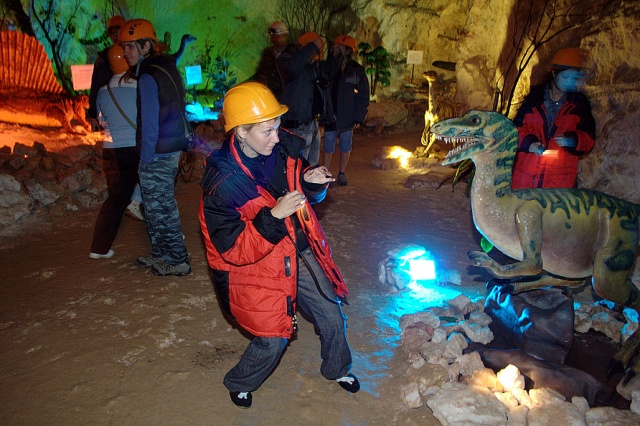 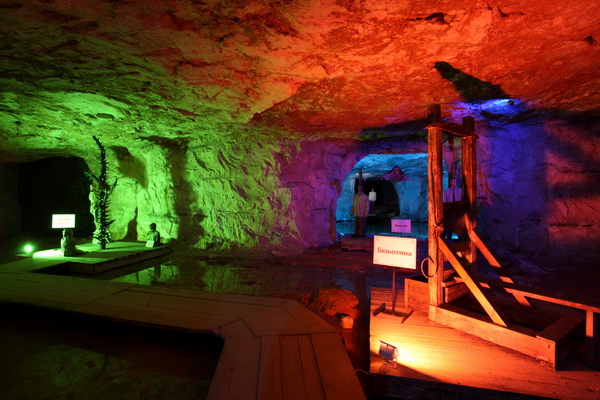 